             Российская  Федерация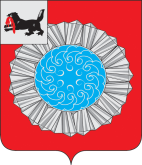 Иркутская областьСлюдянский муниципальный районДУМА  СЛЮДЯНСКОГО МУНИЦИПАЛЬНОГО РАЙОНА Р Е Ш Е Н И ЕРешение принято районной Думой  25 февраля 2021 г. О  деятельности Контрольно-счетной  палаты  Слюдянского муниципального района за 2020  годЗаслушав отчет председателя Контрольно-счетной палаты Слюдянского муниципального района Щепелиной Р.А. «О деятельности Контрольно-счетной палаты Слюдянского муниципального района за 2020 год», на основании  ст. 19 Положения  о Контрольно-счетной палате Слюдянского муниципального района, утвержденного решением Думы муниципального образования Слюдянский район от 28.02.2014 № 8-Vрд, руководствуясь ст. 42 Устава муниципального образования Слюдянский район, зарегистрированного постановлением Губернатора Иркутской области от 30.06.2005 г. №303-п,  регистрационный №14-3,РАЙОННАЯ ДУМА РЕШИЛА:Принять к сведению отчет председателя Контрольно-счетной палаты Слюдянского муниципального района Щепелиной Р.А. «О деятельности Контрольно-счетной палаты Слюдянского муниципального района за 2020 год» (Приложение). Опубликовать настоящее решение в специальном выпуске газеты «Славное море», а также  разместить на официальном сайте администрации муниципального образования Слюдянский район в информационно-телекоммуникационной сети «Интернет»: www.sludyanka.ru.Председатель Думы Слюдянского муниципального района                                                           А.В. Николаев        от  25.02.2021 г. № 11 – VII рд          Приложение к решению Думы Слюдянского муниципального района    от    25 февраля 2021 г. № 11 –  VII  рдОТЧЕТ О ДЕЯТЕЛЬНОСТИ КОНТРОЛЬНО-СЧЕТНОЙ ПАЛАТЫ СЛЮДЯНСКОГО  МУНИЦИПАЛЬНОГО  РАЙОНА ЗА  2020 ГОДСлюдянка  2021 г.ВВЕДЕНИЕКонтрольно - счетная  палата Слюдянского муниципального района образована районной Думой, осуществляет свою деятельность на основе Бюджетного кодекса Российской Федерации, Федерального закона от 06.10.2003 № 131-ФЗ «Об общих принципах организации местного самоуправления в Российской Федерации», Федерального закона от 07.02.2011 № 6-ФЗ «Об общих принципах организации и деятельности контрольно-счетных органов субъектов Российской Федерации и муниципальных образований», Положения о Контрольно - счетной палате Слюдянского муниципального района (далее – Положение о КСП района), утвержденного решением Думы Слюдянского муниципального района от 19.03.2020 № 8-VIIрд, Устава Слюдянского муниципального района.Согласно Устава Слюдянского муниципального района и Положения о КСП района Контрольно - счетная  палата  Слюдянского муниципального района является постоянно действующим органом внешнего муниципального финансового контроля в целях осуществления:- контроля за соблюдением бюджетного законодательства Российской Федерации и иных нормативных  правовых актов, регулирующих бюджетные правоотношения, в ходе исполнения бюджета;- контроля за достоверностью, полнотой и соответствием нормативным требованиям составления и представления  бюджетной отчетности главных администраторов бюджетных средств, квартального и годового отчета об исполнении бюджета;  - контроля в других сферах, установленных Федеральным законом от 07.02.2011 № 6-ФЗ «Об общих принципах организации и деятельности контрольно-счетных органов субъектов Российской Федерации и муниципальных образований».В соответствии с Приказом министерства труда и занятости Иркутской области от 14.10.2013 № 57-мпр «Об утверждении методических рекомендаций по определению численности работников местной администрации (исполнительно-распорядительного органа муниципального образования) и контрольно-счетных органов муниципальных образований Иркутской области», норматив численности муниципальных служащих контрольно-счетного органа муниципального района определен в количестве 3 человека, 1 единица - на осуществление полномочий, переданных поселениями, по внешнему финансовому муниципальному контролю. Полномочия переданы 6 поселениями (Култукское МО, Утуликское МО, Портбайкальское МО, Новоснежнинское МО, Быстринское МО, Маритуйское МО).Для обеспечения единого подхода к оценке фактов и классификации нарушений, недостатков и их последствий используется повсеместно классификатор нарушений, выявляемых в ходе внешнего государственного аудита (контроля), одобренный Советом контрольно-счетных органов при Счетной палате Российской Федерации от 17.12. 2014 года (в ред. от 22.12.2015 г.). Счетная палата Российской Федерации ориентирует все контрольно - счетные органы (далее КСО) на то, что материалы контрольно-счетных органов должны соответствовать единым стандартам и методам. А так же контроля со стороны КСО не может быть много, вместе с тем контроль должен быть эффективным и  профилактическим, а не карательным.  То есть упор в работе контрольно-счетных органов делается на профилактику  нарушений.В частности, государственный финансовый контроль должен перейти  от наказания к предупреждению  нарушений  в подконтрольной среде. Предупреждение – это риск – ориентированный контроль, подход к выбору объектов, мониторинг, предупреждение.Контрольно-счетная  палата Слюдянского муниципального района представляет на рассмотрение Думы МО Слюдянский район ежегодный отчет о деятельности палаты, информацию о результатах контрольных и экспертно-аналитических мероприятий в соответствии с требованиями Федерального закона от 07.02.2011 № 6-ФЗ и ст.19 Положения о КСП.  КСП района осуществляет свою деятельность на основе планов, которые разрабатываются и утверждаются самостоятельно (ст.11 Положения о КСП), с учетом результатов контрольных и экспертно-аналитических мероприятий, поручений председателя Думы, предложений и запросов Мэра района, органов местного самоуправления поселений Слюдянского района, Контрольно-счетной палаты Иркутской области, органов прокуратуры и органов внутренних дел. За  2020 год в КСП района  поступило 70 поручения, запросов и  обращений,  на проведение контрольных, экспертно-аналитических мероприятий и мониторингов и анализов, в том числе от Думы МО Слюдянский район - 45,  представительных органов поселений – 25, Счетной палаты Иркутской области -  2. ОСНОВНЫЕ ИТОГИ ДЕЯТЕЛЬНОСТИ  КОНТРОЛЬНО-СЧЕТНОЙ ПАЛАТЫ ЗА 2020 ГОДОсновные показатели деятельности  КСП МО Слюдянский район за 2020 год представлены в таблице: В соответствии с планом работы КСП муниципального района  на 2020 год,  всего проведено контрольных и экспертно-аналитических мероприятий 111, по  запросам и обращениям 70. Составлено  выходных документов 111 (акты,  отчеты,  заключения,  информационно-аналитические  справки,  мониторинги, информации).  Кроме того по отдельным вопросам КСП муниципального района проводились мониторинги, доклады, информации. При  проведении экспертиз и мониторингов иногда применялась упрощенная процедура оформления результатов в виде аналитических справок (отчетов)  и информационных  писем.Контрольными  и экспертно - аналитическими мероприятиями было охвачено  10  объектов. В 2020 году в связи с  пандемией коронавируса,  которое глобальное затронуло все стороны нашей жизни и наложило отпечаток на работу КСП района, совместные контрольные мероприятия были отменены. Плановые проверки проводились в камеральном режиме,  с учетом санитарно-эпидемиологической обстановкой в районе. Решением Контрольно-счетной палаты было предусмотрено проведение совещаний, обучающих семинаров, подведение итогов мониторингов и анализов – дистанционно.в КСП муниципального района проведено  70 контрольных и экспертно-аналитических мероприятий:В результате проведенных  контрольных мероприятий  «Внешняя проверка бюджетной отчетности главных распорядителей бюджетных средств за 2019 год»  МКУ Комитет по управлению муниципальным имуществом и земельным отношениям Слюдянский муниципальный район район, МКУ Комитет по социальной политике и культуре Слюдянский муниципальный район, МКУ Комитет финансов Слюдянский муниципальный  район, Администрация Слюдянский муниципальный  район нарушений не установлено. При проведении внешней проверки  бюджетной отчетности главных распорядителей бюджетных средств городских и сельских поселений за 2019 год установлено, что в целом состав бюджетной отчетности, представленной к проверке администрациями поселений,  соответствует перечню, определенному  п. 3 ст. 264.1 БК РФ и п. 11.1 Инструкции о порядке составления и представления годовой, квартальной и месячной отчетности об исполнении бюджетов бюджетной системы РФ, утвержденной приказом Минфина РФ от 28.12.2010 года № 191н. Однако имеет место, несоблюдение требований   Инструкции 191н по составлению и заполнению отдельных форм отчетности. Замечания отражены в  актах.    По итогам проведенных контрольных мероприятий  подготовлено   5 заключений. В отчетном периоде по результатам мероприятий КСП муниципального района все предложения, замечания и  рекомендации, изложенные в актах объектами проверок учтены и устранены.Предварительный и текущий (оперативный)  муниципальный финансовый контроль за формированием и исполнением бюджета Слюдянский муниципальный район  осуществлялся КСП муниципального района  путем проведения экспертиз проектов решений районной Думы о  бюджете  на очередной финансовый год и плановый период, с учетом  внесения изменений в бюджет МО Слюдянский район.В течение 2020 года  в решение Думы муниципального образования Слюдянский район «О бюджете муниципального образования  Слюдянский район на 2020 год и плановый период  2021 и 2022 годов» девять раз вносились изменения и дополнения.  В рамках текущего (оперативного) муниципального  финансового контроля   КСП муниципального района  проведена  экспертиза  отчетов об исполнении бюджета за 1 квартал, 1 полугодие и 9 месяцев 2020 года района. По итогам ежеквартального мониторинга были подготовлены   три заключения.    Всего по результатам экспертиз в 2020 году  КСП Слюдянского муниципального района подготовлено и направлено в исполнительные и представительные органы власти  Слюдянский муниципальный  район  29 заключений (из них принятых 25), в том числе  на  проект бюджета на 2021 год и плановый период - 1,  на внесение изменений в бюджет - 9, на исполнение бюджета - 3, на другие нормативно-правовые акты -12.     В соответствии с заключенными Соглашениями о передаче полномочий по осуществлению внешнего муниципального финансового контроля за формированием и исполнением бюджетов поселений предварительный и текущий контроль осуществлялся КСП муниципального района  путем проведения экспертиз проектов  бюджета  шести поселений (Култукское ГП, Портбайкальское СП, Утуликское СП,  Новоснежнинское  СП, Быстринское  СП и  Маритуйское СП).    В целом по поселениям в рамках экспертно-аналитической работы за отчетный период была проведена экспертиза проектов решений Дум о бюджете поселений на 2021 год и плановый период 2022 -2023 годов,  внесение изменений в бюджеты и другие нормативно-правовые акты в 2020 году.              За 2020 год  по результатам экспертиз подготовлено 32 Заключений, из них на  проекты бюджетов на 2020 год и плановый период - 6,  на внесение изменений в бюджеты - 11, ежеквартально на исполнение бюджетов - 6, на другие нормативно-правовые акты - 9.Проведено 2 контрольных мероприятия.     Подготовленные заключения были направлены в исполнительные и представительные органы власти  муниципальных образований (городских и сельских поселений).        В соответствии с действующим законодательством в рамках последующего контроля, в целях подготовки заключения на отчет об исполнении бюджета Слюдянский муниципальный район за 2019 год  КСП  муниципального района проведена проверка годовой бюджетной отчетности  главных администраторов бюджетных средств районного бюджета (ГАБС): администрация Слюдянский  муниципального района,  МКУ «Комитет по управлению муниципальным имуществом и земельным отношениям  Слюдянского муниципального района»,  МКУ  «Комитет по социальной политике и культуре Слюдянского муниципального района». Основным мероприятием в рамках последующего контроля за исполнением бюджета является внешняя проверка годового отчета об исполнении бюджета Слюдянского муниципального  района за 2019 год. Проект решения районной Думы «Об исполнении бюджета  муниципального образования Слюдянский район за 2019 год»  был  представлен  в КСП муниципального района в сроки установленные законодательством  30 марта 2020 года.  Документы и материалы к отчету  представлены в полном объеме. Состав документов и материалов, соответствует требованиям ст. 264.6 БК РФ и Инструкции 191н.      В 2019 году расходование бюджетных средств осуществлялось по программно-целевому методу в рамках реализации мероприятий 17 муниципальных программ.        В соответствии с заключенными Соглашениями о передаче полномочий по осуществлению внешнего муниципального финансового контроля была проведено 1 проверка годовой бюджетной отчетности главных распорядителей бюджетных средств муниципальных образований и  6 внешних проверок отчетов об исполнении бюджетов сельских поселений за 2019 год. Подготовленные заключения были направлены в исполнительные и представительные органы власти  муниципальных образований. Экспертно – аналитическая деятельностьЭкспертно-аналитическая деятельность осуществлялась в соответствии с планом работы на 2020 год, обращениями Мэра района,  председателя Думы района, Глав поселений Слюдянского района, КСП Иркутской области. Всего было проведено  111 экспертно-аналитических мероприятий (2019 год - 90), из них составлено:  заключений - 62, информационно-аналитических справок - 9;  мониторинги и  отчеты - 40. По результатам экспертно-аналитических мероприятий подготовленные Заключения были направлены в представительный орган власти  района, мэру района, в представительные органы поселений и главам поселений, КСП Иркутской области.Ряд замечаний и предложений КСП муниципального района учтены при подготовке  и принятии нормативных правовых актов.Результаты  экспертиз  проектов муниципальных программ  доведены до разработчиков (исполнителей) программ, все замечания учтены, в программы внесены соответствующие изменения и дополнения.Перечень заключений  подготовленных за отчетный период:- проведение внешней проверки отчета об исполнении бюджета МО Слюдянский район за 2018 год - 1 экспертиза;- проведение внешней проверки отчетов об исполнении бюджетов городских и сельских поселений (Култукское ГП, Портбайкальское СП, Утуликское СП, Новоснежнинское  СП, Быстринское СП, Маритуйское СП) - 6 экспкертиз;- проверка годовой бюджетной отчетности главных распорядителей бюджетных средств за 2018 год  (пять ГРБС) - 5 заключений;- проведение экспертиз проектов решений Думы МО Слюдянский район «О бюджете Слюдянский муниципальныйрайон на 2021 год и плановый период 2022-2023 годов», городских и сельских поселений на  2020 год и плановый период 2021-2022 годов - 7 экспертиз;- проведение экспертиз «О внесении изменений в решение Думы Слюдянский  муниципальный район «О бюджете Слюдянский муниципальный район на 2020 год и плановый период 2021 и 2022 годов», «О внесении изменений в решение Дум поселений «О бюджете МО поселений на 2020 год и плановый период 2021 и 2022 годов»  - 22 заключения, в том числе поселения - 11 заключений;- «Отчет об управлении  и распоряжении муниципальным имуществом» - 1 заключение;- «О внесении дополнений в  Прогнозный план приватизации (программу) муниципального  имущества муниципального образования Слюдянский район  на 2019 год»» - 2 заключения;   - «Об утверждении Порядка предоставления межбюджетных трансфертов из бюджета Слюдянского муниципального района» -  3 заключения;    - «Об утверждении Положения о бюджетном процессе в  Слюдянском муниципальном районе» - 1 заключение;- «Об утверждении перечня муниципального имущества, подлежащего в аренду субъектам малого и среднего  предпринимательства и организациям, образующим инфраструктуру поддержки субъектов малого и среднего предпринимательства» - 2 заключения;- О внесении изменений в Положение о гарантиях мэра муниципального образования Слюдянский район и депутатов (оплата труда выборных должностных лиц) - 1 заключение;- О внесении изменений в Положение о гарантиях главы Култукского муниципального образования и депутатов (оплата труда выборных должностных лиц) - 2 заключения;- «Об установлении налога на имущество физических лиц в Култукском муниципальном образовании» - 1 заключение;- «Об установлении налога земельного налога в Култукском муниципальном образовании» - 1 заключение;
 - «Отчет об исполнении бюджета Слюдянского муниципального района» за 1,2,3 квартал  2020 года - 3 заключения; - «Отчет об исполнении бюджетов поселений» за 1,2,3 квартал  2020 года - 6 заключений; -  «Мониторинг карт антропогенной нагрузки на окружающую среду МО Слюдянский район и муниципальных образований Слюдянского района» в количестве 1 общий  информационно-аналитический отчет (в разрезе поселений - 8);- «Мониторинг формирования и использования бюджетных ассигнований муниципальных дорожных фондов за 2019 год и 2020 год  в муниципальном  образовании Слюдянский район» в количестве - 28 отчетов, в том числе  4 отчета по району и   24 в разрезе поселений;- «О внесении изменений в Положение о Контрольно-счетной палате муниципального образования Слюдянский район, утвержденное решением Думы муниципального образования Слюдянский район от 27.02.2014 года № 8 - V рд» - 1 заключение;- «О передаче полномочий по осуществлению внешнего муниципального финансового контроля» - 1 заключение;- «Об  утверждении штатной численности работников Контрольно - счетной палаты  муниципального  образования Слюдянский район» - 1 заключение;- «Об утверждении отчета о деятельности  КСП МО Слюдянский район за 2019 год» - 1 заключение;Отчеты о деятельности КСП МО Слюдянский район за 2019 год, 1, 2, 3 кварталы 2020 года - 12 отчетов; ОБЕСПЕЧЕНИЕ ДЕЯТЕЛЬНОСТИ КСП МУНИЦИПАЛЬНОГО РАЙОНА          Для организации и осуществления контрольной, экспертно-аналитической деятельности Контрольно-счетной палатой проводились обеспечивающие мероприятия: информационные, кадровые, материально-технические.        В отчетном периоде организационная работа была направлена  на обеспечение эффективного функционирования КСП муниципального района, совершенствования организации проведения контрольных и экспертно-аналитических мероприятий.       По итогам  2019 года, 1 квартала, первого полугодия и 9 месяцев 2020 года   в Контрольно-счетную палату Иркутской области  направлены отчеты о контрольных мероприятиях, итогах деятельности  КСП муниципального района  с приложением копий отчетов, актов, заключений. Отчеты  по  мероприятиям, осуществленным КСП муниципального района    доведены до районной Думы, мэра МО Слюдянский район  в виде отчетов, заключений и предложений.Результаты контрольных мероприятий рассмотрены комиссией районной Думы по бюджету и экономической политике по каждому из них  приняты соответствующие решения.       Информация о деятельности  КСП Муниципального района публикуется в специальном выпуске  газеты «Славное море» и размещается на официальном сайте администрации муниципального района. В поселения Слюдянского района направлялись  письма и  запросы, на основании которых были подготовлены информации в КСП Иркутской области.      Документооборот за 2020 год составил 329 документов (входящая и исходящая корреспонденция).4.   ВЗАИМОДЕЙСТВИЕ С  ИНЫМИ ОРГАНАМИ КОНТРОЛЯ И НАДЗОРА      С марта 2011 года действует Порядок взаимодействия КСП муниципального района и   Прокуратурой Слюдянского района,  подписанный в  целях организации совместных мероприятий и информационного обмена.        03.07.2014 года подписано Соглашение о взаимодействии Следственного отдела по Слюдянскому району СУ СК России по Иркутской области и Контрольно-счетной палатой  МО Слюдянский район.       07.07.2014 года  подписано Соглашение о сотрудничестве  и  взаимодействии  между отделом Министерства внутренних  дел России по Слюдянскому району и Контрольно-счетной палатой МО Слюдянский район.В соответствии с Порядком взаимодействия между КСП муниципального района и КСП Иркутской области, подписанного  29 июня 2010 года, в 2020 году в  результате деятельности    подготовлены и направлены в КСП Иркутской области 18 отчетов о деятельности КСП муниципального района и  32 информации и писем по их запросам и мониторинги.Важным фактором повышения  результативности контрольных функций является взаимодействие КСП муниципального района  с постоянно   действующими комиссиями районной Думы (по бюджету и экономической политике, по муниципальному имуществу и землепользованию). Перед заседанием районной Думы вопросы по бюджету, муниципальному имуществу детально и углубленно рассматриваются на комиссиях.   В целом, существующие правовые условия позволяют КСП муниципального района достаточно эффективно выполнять возложенные на нее задачи.Раздел 5.  ОСНОВНЫЕ НАПРВЛЕНИЯ ДЕЯТЕЛЬНОСТИ КСП МУНИЦИПАЛЬНОГО РАЙОНА  В 2019 ГОДУ План работы Контрольно-счетной палаты на 2020 год сформирован и утвержден с учетом обращений глав и председателей Дум  поселений и  КСП Иркутской области, а также   уточнен в связи  с   пандемией коронавируса,  которое глобальное затронуло все стороны нашей жизни и наложило отпечаток на работу КСП района, Приоритетными направлениями деятельности по-прежнему остается контроль за эффективным расходованием бюджетных средств, сохранностью и эффективностью использования муниципального имущества. Запланировано проведение аудита в сфере закупок для муниципальных нужд за счет средств районного бюджета и поселений. План работы утвержден в рамках возложенных законодательством полномочий по осуществлению внешнего муниципального финансового контроля. В 2020 году было продолжено сотрудничество в сфере внешнего финансового контроля с представительными органами поселений. На основании решения Думы МО Слюдянский район  от 28.11.2019 г. № 35 VII-рд «О передаче полномочий по осуществлению внешнего муниципального финансового контроля» заключены соглашения о передаче полномочий с 6 муниципальными образованиями: Култукским ГП, Портбайкальским СП, Утуликским СП, Новоснежнинским  СП, Быстринским СП, Маритуйским СП. Эффективная деятельность КСП муниципального района в 2020 году была обеспечена посредством осуществления комплекса контрольных и экспертно-аналитических мероприятий при конструктивном сотрудничестве с органами местного самоуправления муниципального образования Слюдянский район,  городских и сельских поселений.   Председатель КСП муниципального района            				                       Р.А.  Щепелина     № п/пНаименование показателяЗначение показателя 2020 год1.Поступило поручений, запросов, обращений702.Проведено контрольных,  экспертно-аналитических мероприятий, мониторингов и докладов всего,из них:111  - по поселениям412.1.экспертно-аналитических мероприятий, в том числе: 104- по поселениям352.2.внешних проверок отчетов об исполнении бюджета, в том числе:7-  поселений63.Количество объектов, охваченных контрольными и экспертно - аналитических мероприятиями.104.Выход документов1115.Проведено совместных контрольных и экспертно-аналитических мероприятий всего, из них:25.1.- с Контрольно-счетной палатой Иркутской области2